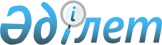 "Қазақстан Республикасы Президенті Әкімшілігінің штат саны мен құрылымы туралы" Қазақстан Республикасы Президентінің 2008 жылғы 11 ақпандағы № 533 Жарлығына толықтыру енгізу туралыҚазақстан Республикасы Президентінің 2018 жылғы 11 желтоқсандағы № 802 Жарлығы
      "Қазақстан Республикасының Президенті туралы" 1995 жылғы 26 желтоқсандағы Конституциялық заңның 17-1-бабы 2-тармағының 1) тармақшасына сәйкес ҚАУЛЫ ЕТЕМІН:
      1. "Қазақстан Республикасы Президенті Әкімшілігінің штат саны мен құрылымы туралы" Қазақстан Республикасы Президентінің 2008 жылғы 11 ақпандағы № 533 Жарлығына (Қазақстан Республикасының ПҮАЖ-ы, 2008 ж., № 5, 52-құжат) мынадай толықтыру енгізілсін:
      жоғарыда аталған Жарлықпен бекітілген Қазақстан Республикасы Президенті Әкімшілігінің құрылымы:
      "Сыртқы саясат орталығы" деген жолдан кейін мынадай мазмұндағы жолмен толықтырылсын:
      "Талдау және болжамдау орталығы".
      2. Қазақстан Республикасы Президенті Әкімшілігінің Басшысы осы Жарлықтан туындайтын шараларды қабылдасын.
      3. Осы Жарлық қол қойылған күнінен бастап қолданысқа енгізіледі.
					© 2012. Қазақстан Республикасы Әділет министрлігінің «Қазақстан Республикасының Заңнама және құқықтық ақпарат институты» ШЖҚ РМК
				Қазақстан Республикасының Президенті
мен Үкіметі актілерінің жинағында
жариялануға тиіс
      Қазақстан Республикасының
Президенті

Н.Назарбаев
